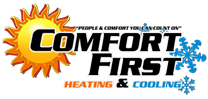 JOB DESCRIPTIONJOB TITLE:	Installation Technician				EMPLOYER: Comfort First Heating & Cooling Inc.			DEPARTMENT: Installation and SalesREPORTS TO: Installation SupervisorEFFECTIVE DATE:  SUMMARY:  Perform installation work for HVAC/R equipment, duct systems, fittings, grilles/registers/diffusers, controls, and related equipment.  Identify and solve problems that might impede the completion of work within budgeted time.  Provide feedback/suggestions to supervisors, salespeople, and others on ways to improve quality and reduce costs.  Complete approved repairs/improvements in a timely manner.  Collect any payments as needed.DUTIES AND RESPONSIBILITIES:Pull/assist in the pulling of equipment and materials needed for installationsFollow defined installation procedures for HVAC/R equipment according to company instructions/policy, manufacturer installation instructions, and salesperson notesIdentify and solve problems that might prevent the completion of work within budgeted timeComplete repairs, improvements, or installations within budgeted hours, in accordance with company standards, while maintaining qualityClean equipment/work areaStart-up new equipment and verify correct operationEnsure complete customer satisfaction and/or salesperson/supervisor sign-off upon completion of workComplete all paperwork required by management and record hours and all materials usedCollect for work performed if applicableReturn unused material and inventoryKeep assigned vehicle organized and cleanTrack vehicle maintenance and alert management when maintenance is necessaryContact the office following the completion of each job, providing requested information regarding the work completedProvide customers with information and pricing on service agreements, accessories, and other comfort improvementsIdentify and suggest opportunities for quality and cost improvementsOther duties as neededQUALIFICATIONS: EPA certified for all R22Valid driver’s licenseClean driving and criminal records as required by state laws for home service companies and by company insurance carrier(s)Two or more years of experience as an HVAC/R installation, maintenance, or service technicianNeat, clean, professional appearanceCOMPETENCIES: Percentage of jobs completed and started on scheduleAccuracy of paperwork and reportingCallbacks resulting from poor workmanshipTruck maintenance, organization, and cleanlinessCompany tool maintenance and conditionPHYSICAL DEMANDS AND WORK ENVIRONMENT: Working outside, in crawlspaces, and atticsLifting and physical exertion requiredBrazing, soldering, and welding requiredWork with sheet metal and sharp objectsOvertime/weekend work as requiredAbility to follow/perform installation procedures for HVAC/R equipmentAbility to follow controls/wiring schematicAbility to braze/solder/weldAbility to perform minor field fabricationAbility to lift 100 poundsStandard technician toolsThe above is intended to describe the general content of and requirements for the performance of this job.  It is not to be construed as an exhaustive statement of duties, responsibilities or physical requirements.  Nothing in this job description restricts management’s right to assign or reassign duties and responsibilities to this job at any time. Reasonable accommodations may be made to enable individuals with disabilities to perform the essential functions.I have ready and understand the job description duties/responsibilities, qualifications, competencies, physical demands and work environment._______________________________________Employee Signature